Sportsko natjecanje u krosu          Memorijal dvanaest redarstvenikaEHHH…DOBRI SU NAM REZULTATIDana 2.5.2017 godine održalo se natjecanje u trčanju za prvih dvanaest  redarstvenika poginulih u ratu. Na tom natjecanju sudjelovala je i naša škola. Učenici su išli s nastavnikom tjelesno zdravstvene kulture Markom Kuncem koji je vodio učenike od petog do osmog razreda ( Lucija Milković , Antonija Češko , Danijela Matuš , Viktorija Dermišek , Noa Vranković , Nikola Vorkapić , Domagoj Kraljević ,David Čief ,  Antea Faletar , Ivana Bošnjak , Filip Antunović , Robert Horvat , Dunja Kovčalija , Lara Dermišek , Valentina Vagala, Marko Karamatić , Domagoj Martinović , Ivana Groznica , Gloria Radanović , Martin Budimir , Antonio Bošnjak , Marko Šimunović i Marko Pavlović.) U Vinkovce smo došli oko dvanaest a u pola jedan je počeo mimohod zatim je u jedan i deset počela utrka. Naši učenici sudjelovali su u četiri utrke. Curice petog i šestoog razreda trčale su 800m , dječaci petog i šestog razreda trčali su 1000m, curice sedmog i osmog razred trčale su 1200m, dječaci sedmog i osmog razreda trčali su 1400m , najbolji rezultat je postigla učenica Ivana Bošnjak sa postignućem na trećem mjestu.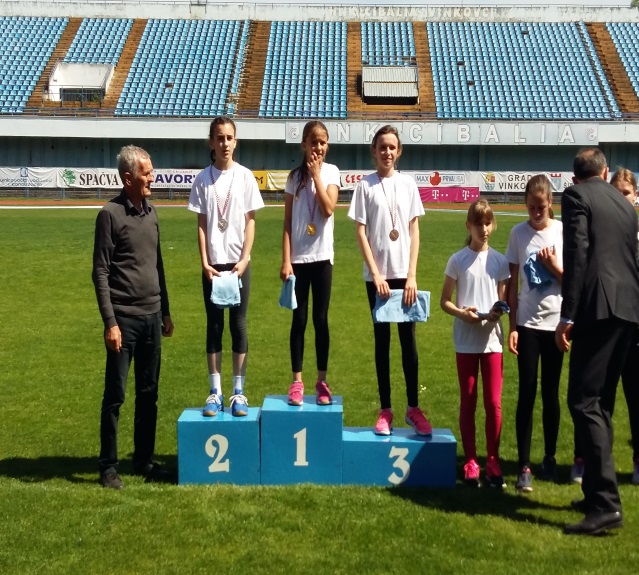 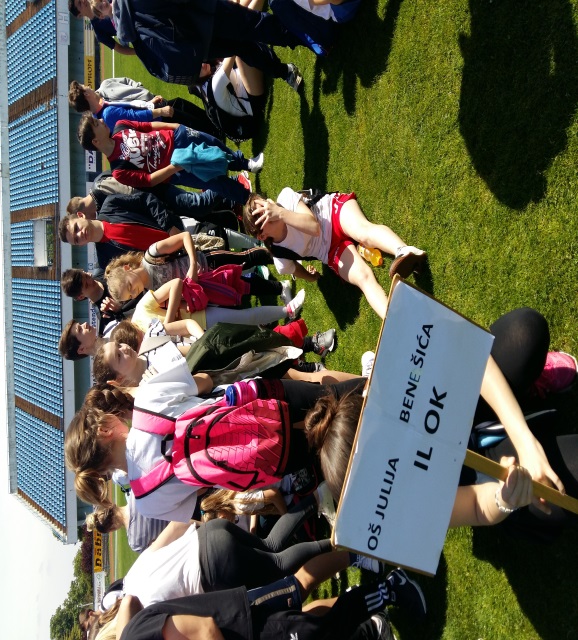 Dodjela medalja                                                            Eh…malo smo se slikaliSportsko natjecanje u krosu           Memorijal dvanaest redarstvenika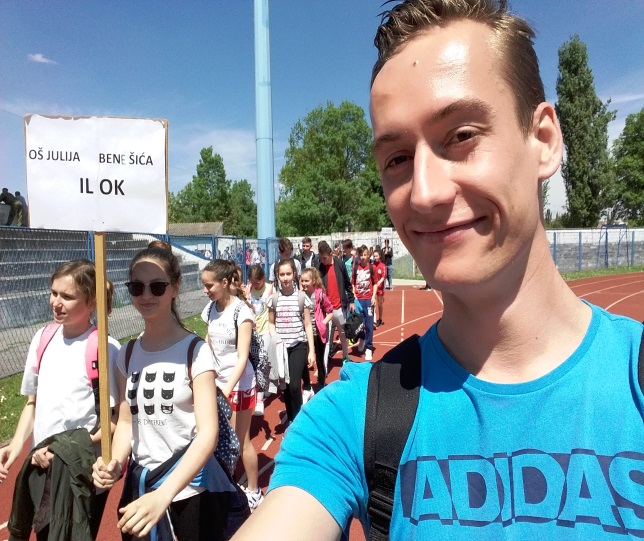 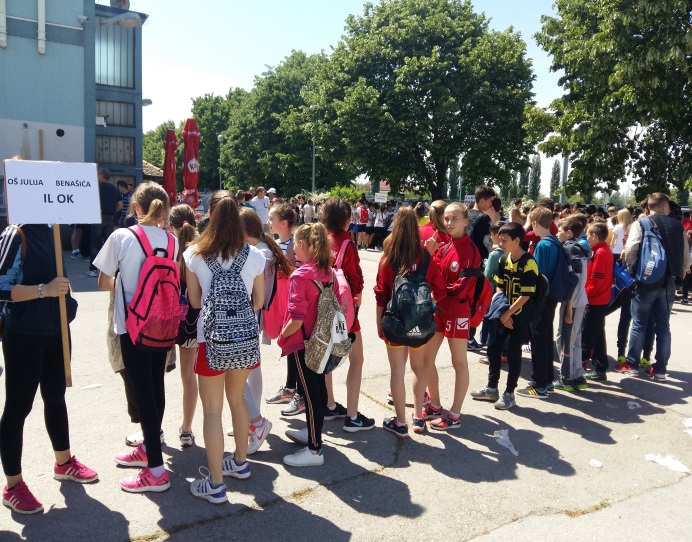 Selfie time                                                             Nije baš vrijeme za slikanje 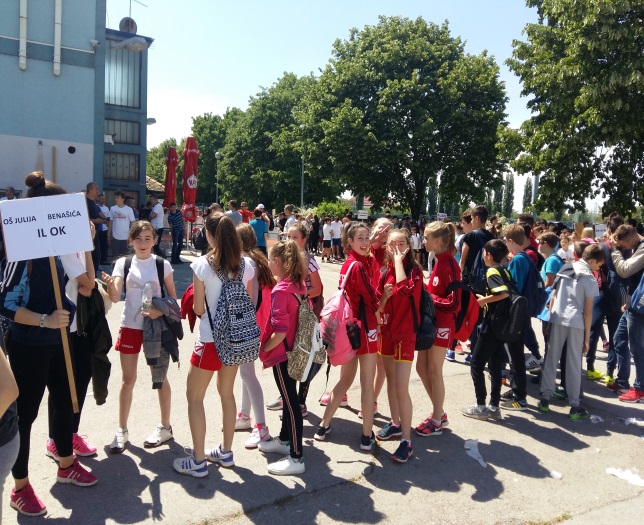 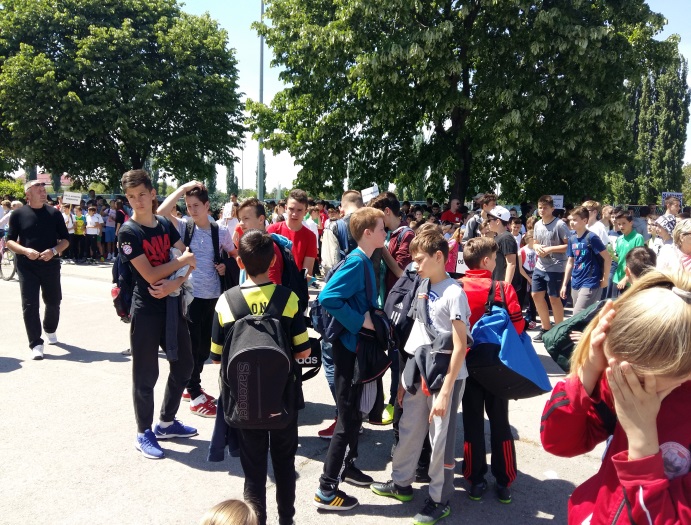 Sad se već i hoćemo slikati                                Jedna s dečkima Novinarka: Ivana Bošnjak, 6.b